Отчёт о мероприятиях по реализации программы антирисковых мер «Низкое качество преодоления языковых и культурных барьеров»МБОУ «Пятилеткинская СОШ»В рамках реализации программы антирисковых мер «Низкое качество преодоления языковых и культурных барьеров»  согласно дорожной карте в МБОУ «Пятилеткинская СОШ»  в период с марта по май 2021 года проведены ряд мероприятий. На совещании при директоре 22.03.2021г. была создана рабочая группа для определения актуальных методических проблем, выявления обучающихся, испытывающих трудности в изучении русского языка, в состав которой были включены: зам.директора по УВР Лорсанова М.К., зам.директора по ВР Магамаева М.Ш.., руководитель МО русского языка Арзамулова Ф.И., руководитель МО начальных классов Лорсанова А.А.., учителя русского языка и литературы.В данном образовательном учреждении русский язык не является родным для 100% контингента обучающихся: для 45% обучающихся родным языком является чеченский язык и 55% обучающихся являются носителями аварского языка. Отсутствие детских садов и дошкольной подготовки является причиной языковых проблем. К моменту поступления в 1 класс по результатам диагностики разговорным русским языком владеют 20 % первоклассников.С учетом этого рабочая группа поручила:- руководителям МО составить план работы с учителями русского языка и литературы и учителями начальных классов по самообразованию, организовать обучение их на семинарах, вебинарах  по методике работы с детьми, для которых русский язык не является родным;- учителям русского языка и литературы и учителям начальных классов разработать план работы с обучающимися, испытывающими трудности в изучении русского языка, при необходимости организовать дополнительные занятия во внеурочное время.С целью преодолении языковых и культурных барьеров, а также формирования читательской грамотности в МБОУ «Пятилеткинская СОШ» с апреля по май были проведены следующие мероприятия:- «Месячник детской литературы »  в рамках которого  были проведены вечера поэзии «Творчество Есенина» и  «Вечер поэзии Чуковского», конкурс чтецов «Живая классика», викторины ,КВНы и театральные постановки. Мероприятия подготовили и провели учителя русского языка и литературы  - Арзамулова Ф.И.,Магамаева М.Ш., Магомедова К.М., учитель начальных классов Лорсанова Д.Д.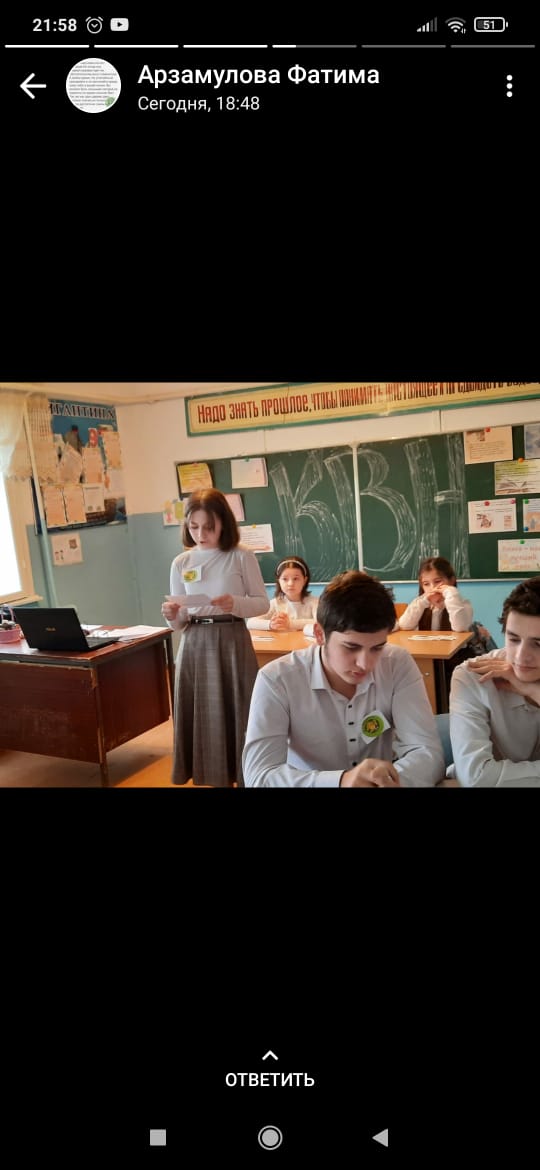 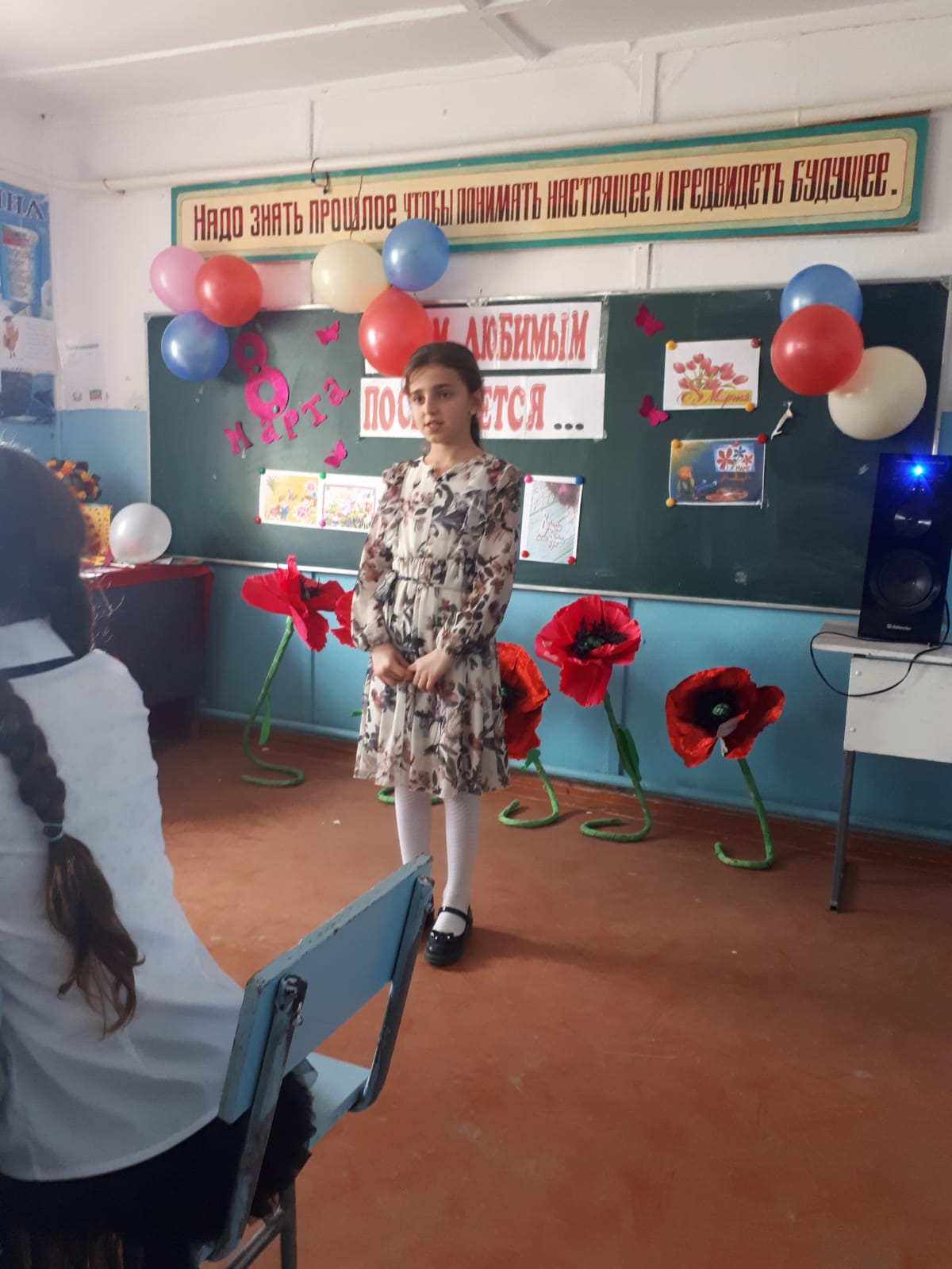 - «Суд над Раскольниковым» - театральная постановка в 10 классе, « Вечер поэзии Есенина» - в 9 классе, которые подготовила и провела учитель русского языка и литературы Арзамулова Ф.И..;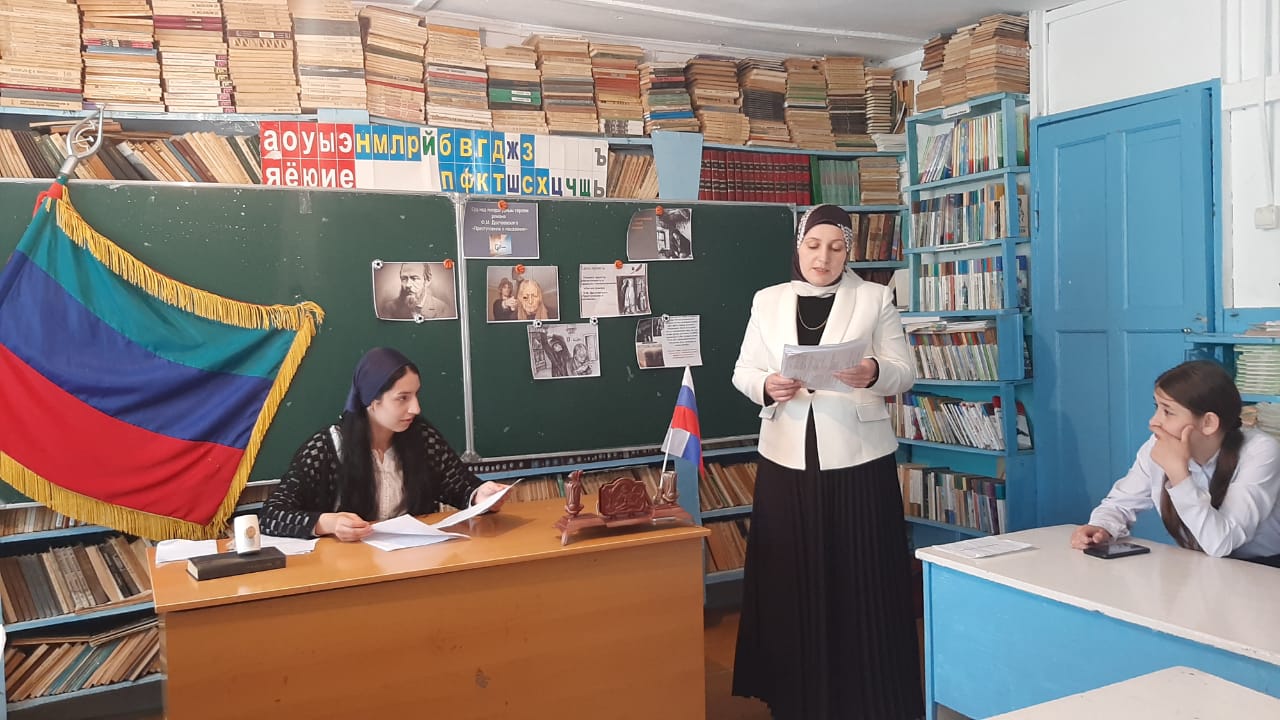 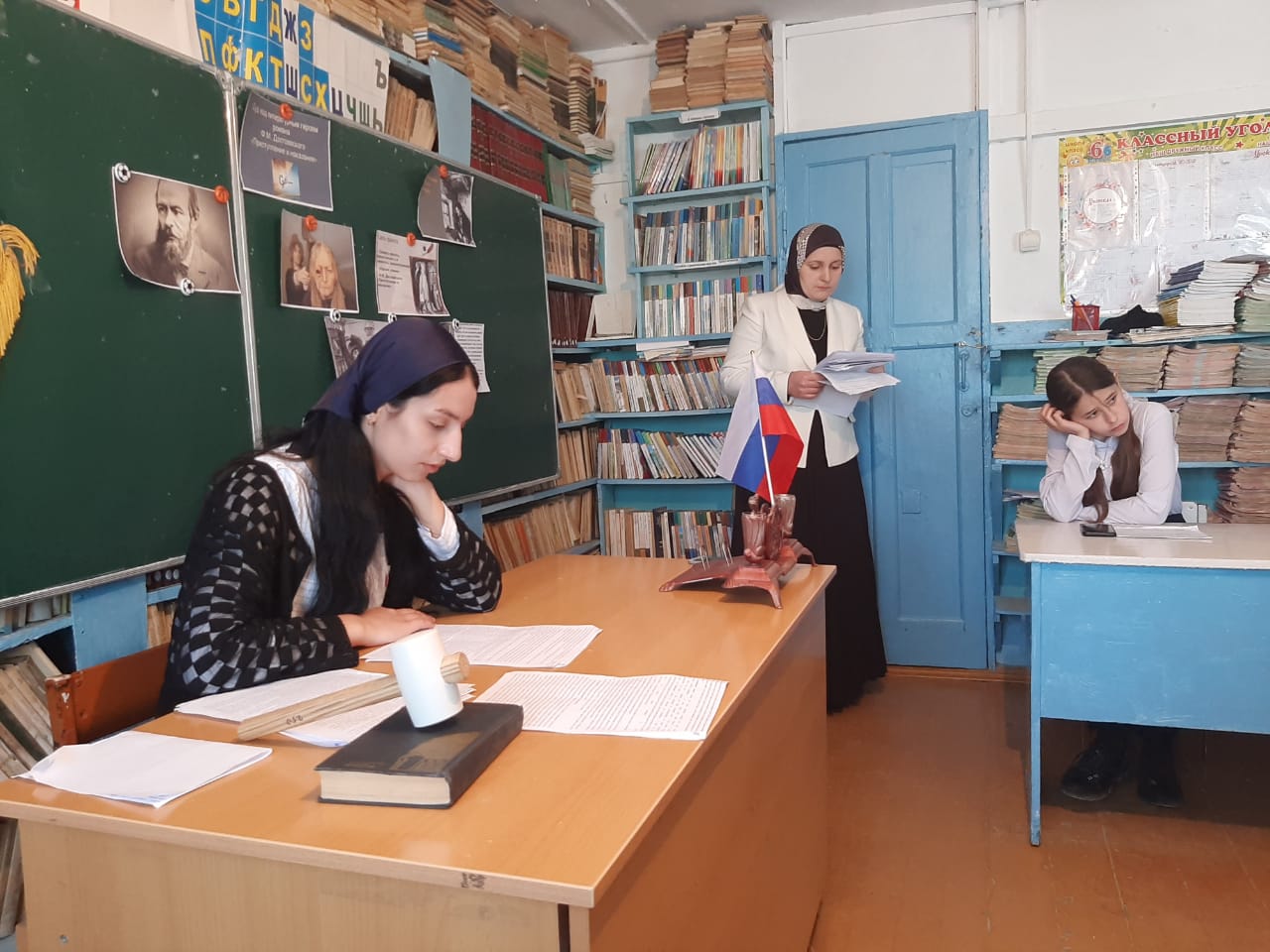 - внеклассное мероприятие в 5 классе «Стихи опаленные войной» - учитель русского языка и литературы Магамаева М.Ш..;- открытый урок по  русской  языку в 6 классе « Лексика и фразеолог» - учитель русского языка и литературы Арзамулова Ф.И.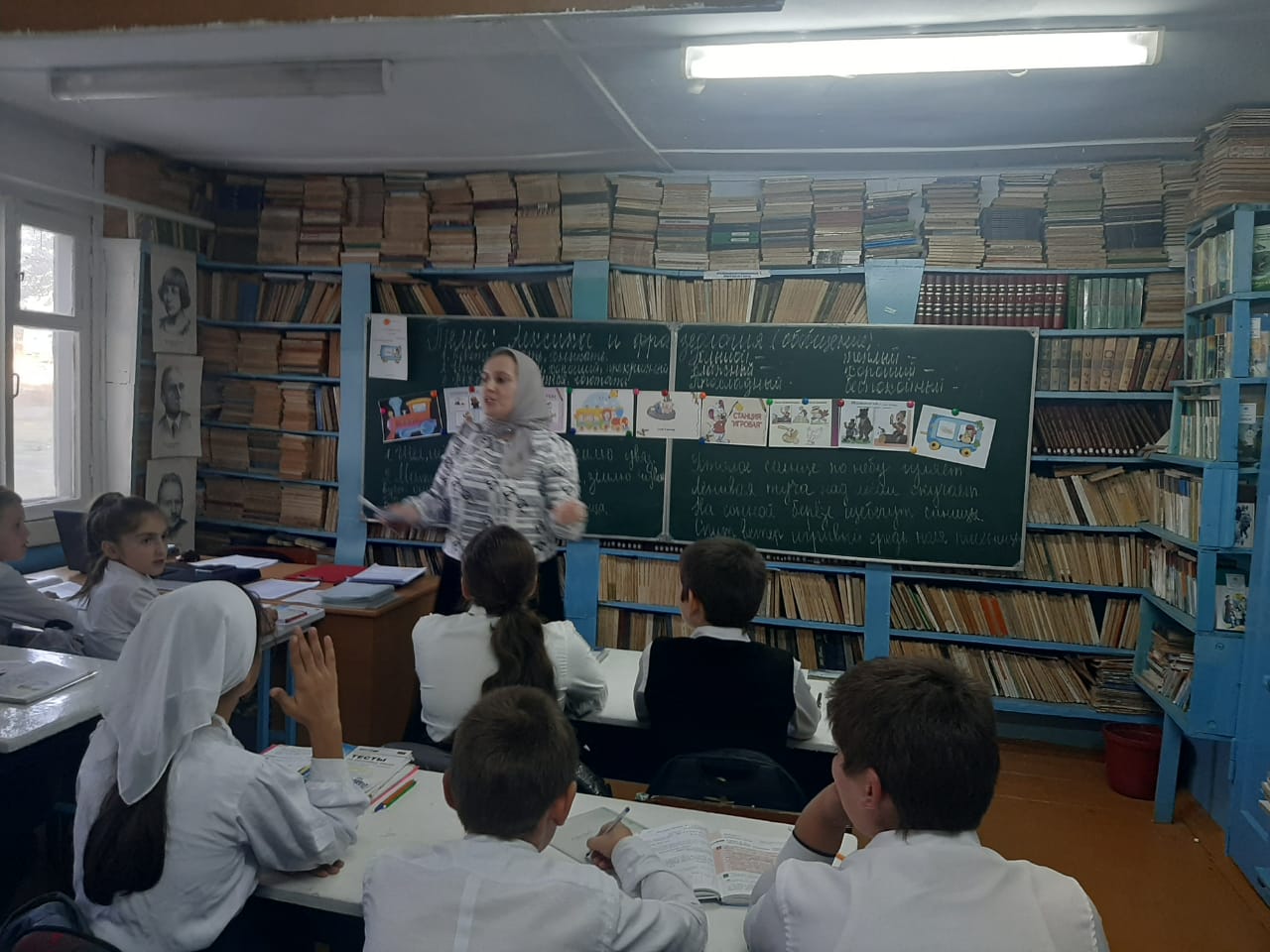 - «Живая классика», «Конкурс чтецов» - учителя русского языка и литературы.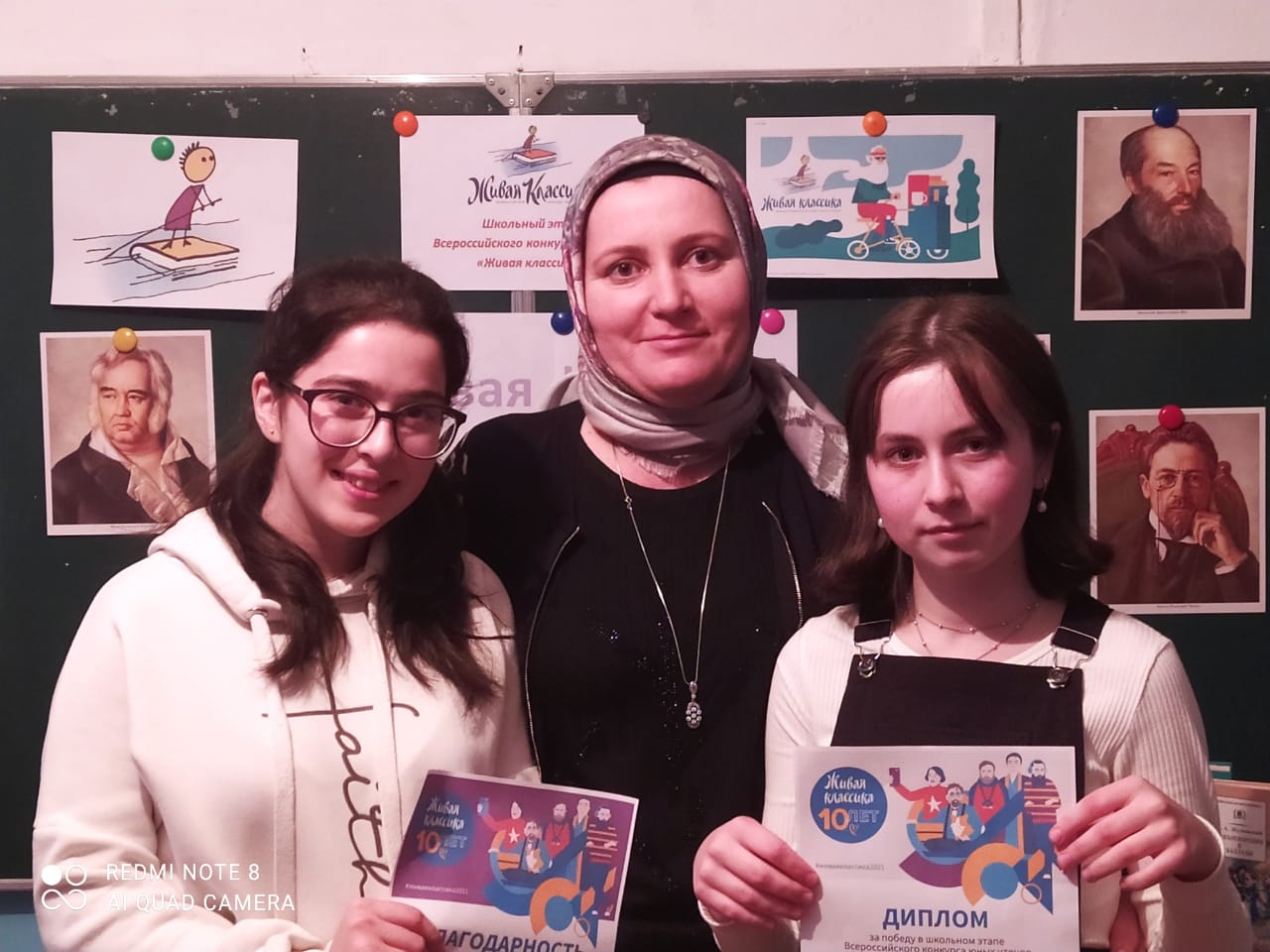 - театральная постановка «Сказка колобок на современный лад» в 4 «б» классе ,который подготовила учитель начальных классов Лорсанова Д.Д.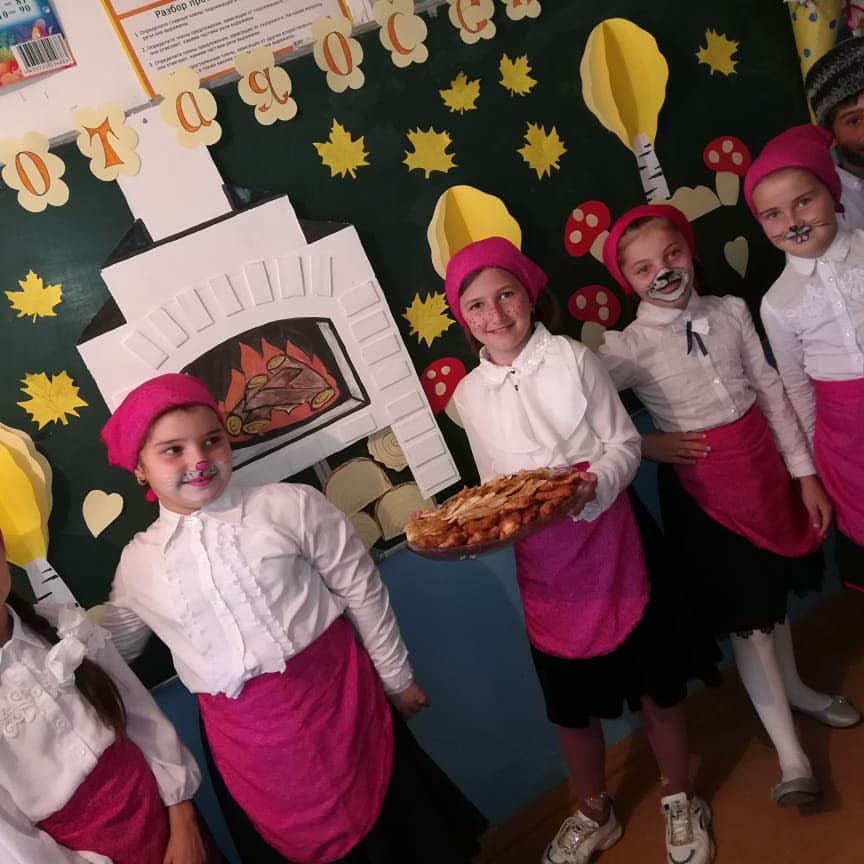 На совместном заседании МО начальных классов и МО учителей русского языка и литературы, руководитель МО русского языка литературы Арзамулова Ф.И.  подвела итоги проведенных мероприятий и предметных недель. Руководитель МО начальных классов Лорсанова А.А.,зачитала аналитическую справку по результатам проверки техники чтения в начальных классах, в которой она подчеркнула, что процесс обучения детей русскому языку должен проходить не только на уроках русского языка и литературы -это непрерывный процесс развития речи ,формирование языковой культуры, который должен присутствовать на каждом уроке, по любому предмету. Только в этом случае можно ожидать положительной динамики в преодолении  языковых и культурных барьеров.